ACTIVE means doing something.  ACTIVE readers are always doing something.  ACTIVE readers are GOOD READERS!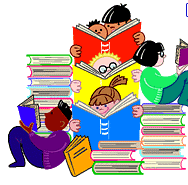 A – stands for Asking questionsProficient readers ask questions to: •  Clarify meaning when they are confused. •  Wonder about what will happen next. •  Locate a specific answer in text. •  Consider questions that cannot be answered in the text.I wonder … Why … How is (a character) feeling … I’m not sure why … How come … I’m confused about … C – stands for ConnectionsReaders make a book individually theirs based upon their background knowledge. There are three principle connections:  • Text- to-Self: Connections that readers make between text and their past experiences or background knowledge • Text-to-Text: Connections that readers make between the text they are reading and another text• Text-to-World: Connections that readers make between the text and 	the bigger issues, events, or concerns of society and the world at large T – stands for Track down important informationWrite down the main ideaSequence major plot eventsRecord character & settingI – stands for Inferencing“Inference” is a conclusion or judgment that one makes.  The reader must choose a likely inference based on the facts she/he is given and knowledge she/he has.  I notice the chocolate cake is gone.  I see this face.  I infer he ate the cake. 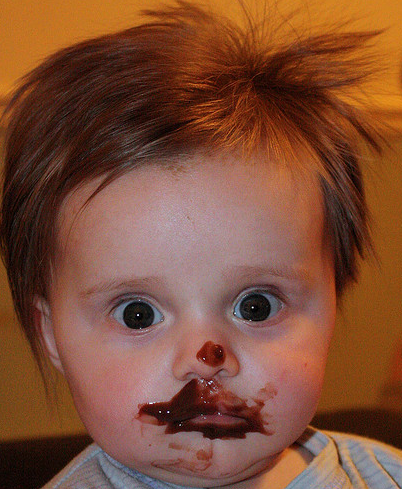 V – stands for visualizingVisualizing brings the text to life. Rather than just using words, you can engage your imagination and all of your senses. When you visualize, you gain insight into the experiences of the people you read about; placing yourself in someone else's perspective helps you empathize with his or her emotions. Also, visualizing important moments in the text helps you remember them later.E – stands for Eureka!The definition of eureka is a cry of joy or satisfaction when one finds or discovers something. SO, an Eureka moment during reading is any  time during your reading that you have figured something out.  Perhaps you realized the importance of an object or saying.  Or maybe you discovered the author’s purpose or message.  It can be a small moment or a big moment. 